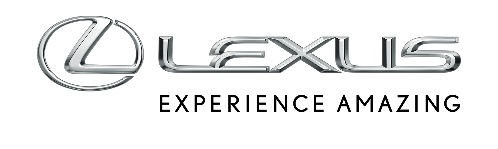 22 MARCA 2024LEXUS PARTNEREM ULTRANOWOCZESNEJ HALI WIDOWISKOWO-SPORTOWEJ W LOS ANGELESLexus został oficjalnym partnerem Intuit Dome, ultranowoczesnej hali w Los AngelesLexus Courtside Lounge – wyjątkowa przestrzeń dla gości markiEkskluzywną lożę Lexusa zaprojektowała Rita KonigIntuit Dome rozpocznie działalność w sierpniuLexus od wielu lat sponsoruje klub NBA LA Clippers, a teraz został oficjalnym partnerem Intuit Dome, nowego obiektu, w którym koszykarski zespół od sezonu 2024-2025 będzie rozgrywać swoje mecze. Ultranowoczesna hala z trybunami mieszczącymi 18 tys. osób rozpocznie swoją działalność w sierpniu tego roku.W ramach umowy Lexus będzie miał swoją ekskluzywną lożę, z której będą korzystać wyjątkowi goście nie tylko podczas meczów, ale także innych wydarzeń jak np. koncerty. Wnętrze Lexus Courtside Lounge zaprojektowała światowej sławy designerka Rita Konig. Atmosferę unikalności będą potęgować takie detale jak ściany wykończone tkaninami, lustra powiększające optycznie przestrzeń czy mosiężne zdobienia odbijające światło. Goście loży Lexusa będą zajmować najlepsze miejsca przy samym parkiecie, a na halę będą prowadzeni tymi samymi korytarzami co zawodnicy. W Lexus Courtside Lounge będzie na nich czekać wyjątkowe menu oraz napoje.„Jesteśmy dumni, że możemy towarzyszyć LA Clippers i ich kibicom w przenosinach do nowego obiektu. W Intuit Dome goście naszej Lexus Courtside Lounge zyskają zupełnie nowy wymiar przeżywania meczów oraz koncertów” – powiedział Marcus Williams, generalny manager Lexus Western Area.„Lexus towarzyszy nam od wielu lat i cieszymy się, że możemy podnieść poziom naszej współpracy i stworzyć tak wyjątkowe miejsce jak Lexus Courtside Lounge” – stwierdził Scott Sonnenberg, Chief Commercial Officer w LA Clippers i Intuit Dome.Lexus zyska też jeszcze więcej przestrzeni do wyeksponowania swoich aut. Samochody Lexusa będzie można oglądać w głównym lobby hali, a także przy południowym wejściu VIP, którego marka została partnerem tytularnym.Wielofunkcyjna hala widowiskowo-sportowa będzie jednym z najnowocześniejszych obiektów tego typu na świecie. Na jej terenie zaplanowano aż pięć boisk do koszykówki, wyjątkowy zewnętrzny plac, a wewnątrz nad parkietem zostanie zamontowany największy na świecie dwustronny cyfrowy ekran. Wiadomo już, że w Intuit Dome odbędzie się mecz gwiazd NBA w 2026 roku, a hala będzie jedną z aren letnich igrzysk olimpijskich w Los Angeles w 2028 roku.